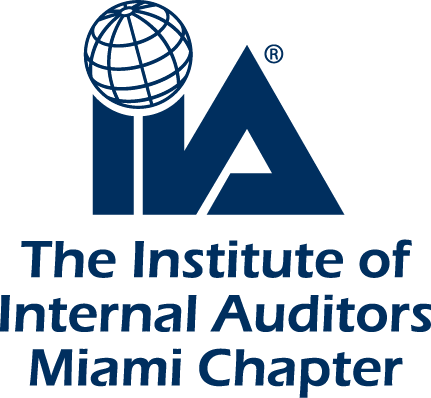 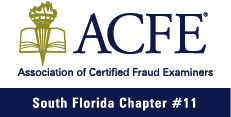 2019 CONFERENCE“T.G.I.F.: Thank Goodness its FrauDay”Date:    		Friday, March 29, 2019Location:	Kovens Conference Center – FIU Biscayne CampusAddress: 	3000 Northeast 151st Street, North Miami, FL 33181Thank you to our sponsor: 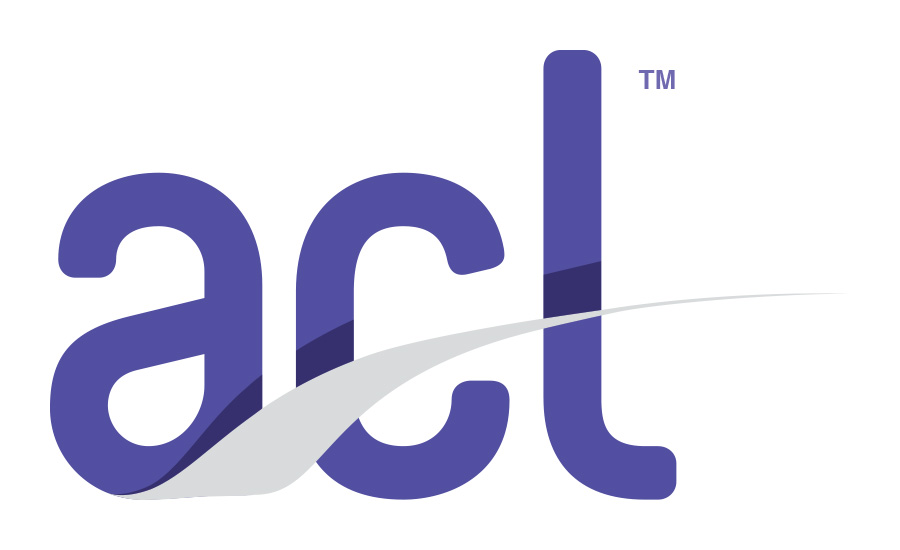 7:30 AM – 8:30 AMRegistration & Breakfast8:30 AM - 8:35 AMWelcome & Introduction (IIA 2019 Team)Hadas Mizrahi - President, IIA Miami ChapterJanine Wolman - Programs Committee, IIA Miami ChapterAlan Blass - President, South Florida Chapter of Certified Fraud Examiners8:35 AM - 9:30 AMSession 1: Imprisonment to Empowerment - Leverage Your Past to Empower Your FutureKevin McCarthy, Immediate Past President at National Speakers Association - Oregon Chapter9:30 AM - 10:30 AMSession 2: Business Security, Fraud Prevention and InvestigationEd McDonough, Chief Security Officer, ADT10:30 AM - 10:45 AMBreak 110:45 AM - 12:00 PMSession 3: When Good Leaders Lose Their WayMark & Ginger Whitacre, COO at CBMC, COO & Chief Science Officer of Cypress Systems, Inc.12:00 PM - 12:50 PMLunch 12:50 PM – 1:00 PMACFE Annual Scholarship Award WinnersAlan Blass, President, South Florida Chapter of Certified Fraud Examiners1:00 PM - 2:00 PMSession 4: Fraud-Resistant IT Project DeliverablesLawrence “Martin” Capuder, Managing Director, ConsultantC.Services2:00 PM - 2:45 PMSession 5: Shedding Light on the Dark WebWanda Archy, Cyber Intelligence Specialist, RSM2:45 PM - 3:00 PMBreak 23:00 PM - 4:30 PMSession 6: Was It Fraud?  If So, Who Did It?Dave Cotton, Chairman at Cotton & Company LLP4:30 PM – 5:00 PMSession 7: Questions PanelRachel & Kevin McCarthy / Mark & Ginger Whitacre5:00 PM - 7:00 PMConference Reception in the remarkable patio of the Kovens Center (FIU)Complimentary hors d’oeuvres, beer and wine 